Обращение в службу технической поддержки Официального сайта ЕИС Необходимо заполнить форму запроса ниже (обязательные поля отмечены *).Выполнить определение сервера ЕИС (инструкция), добавить к запросу дату, время воспроизведения ошибки и полученное значение сервера. Внимание!  В случае обращения в службу поддержки с какой-либо проблемой или ошибкой необходимо в обязательном порядке прикрепить снимки экрана (скриншоты) с  действиями, которые привели к проблеме или ошибке, и снимки экрана (скриншоты) с проявлением ошибки или проблем, а также  скриншот часового пояса. Заполненную форму следует направить на адрес helpdesk@zakupki.gov.ruФорма запросаИнструкция для определения сервера.Для Internet Explorer версии 10 и ранее:1. В текущей сессии в личном кабинете в браузере (Internet Explorer) на вкладке «Сервис» выбрать пункт «Средства разработчика» (кнопка F12);2. В открывшемся окне выбрать вкладку «Кэш» - «Просмотр сведений о файле “cookie”»;3. После выполнения этих действий в браузере появится новая вкладка с информацией о файле “cookie” в виде таблицы. Информация о сервере ООС указана в 3-ем блоке снизу.4. Скриншот таблицы из файла “cookie” с информацией о сервере, а также дату и время воспроизведения ошибки необходимо приложить к запросу.Для Internet Explorer версии 11:1. Открыть Средства разработчика (F12);2. Выбрать Сеть (Ctrl+4);3. Нажать "Включить сбор сетевого трафика (F5)";4. Произвести необходимые действия для воспроизведения ошибки (средства разработчика можно закрыть);5. Открыть средства разработчика (F12);6. Выбрать Сеть (Ctrl+4);7. Выбрать "ПОДРОБНОСТИ" (вторая строчка сверху);8. Выбрать "Файлы Cookie" (в третьей строчке сверху); 9. Сохранить значение из открывшейся таблички во второй строке (скриншот для IE 11):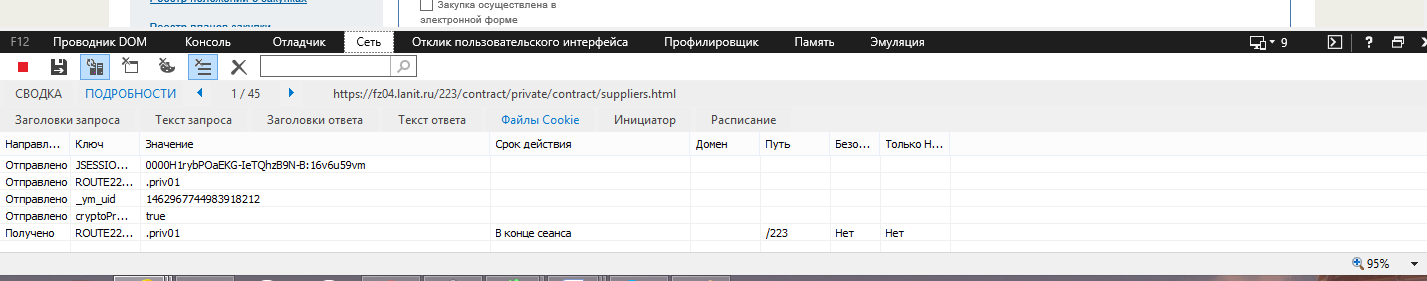 10. Скриншот таблицы из файла “cookie” с информацией о сервере, а также дату и время воспроизведения ошибки необходимо приложить к запросу.Скриншоты пошаговых действий для удобства можно вложить в файл формы запроса ниже.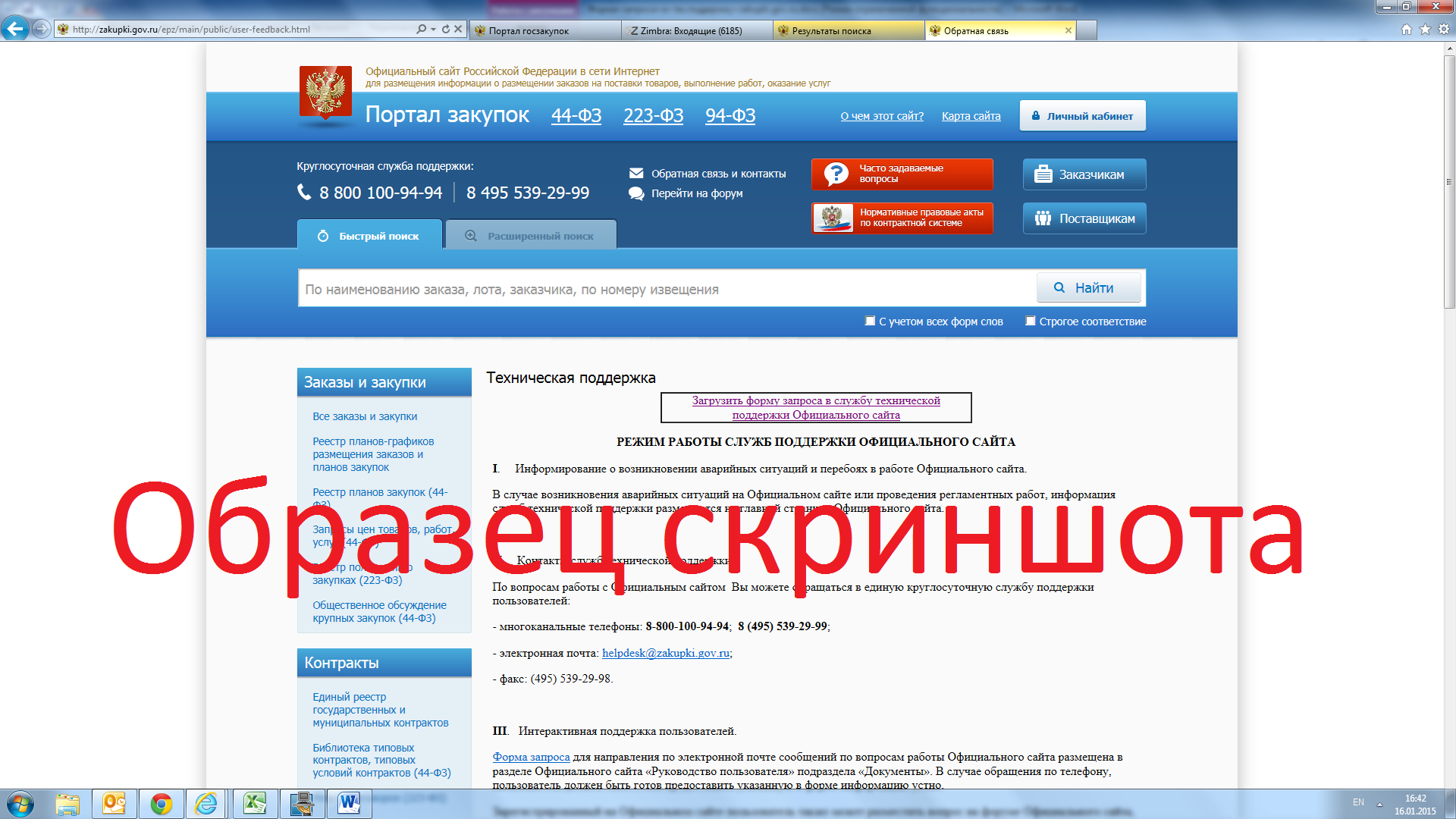            Пример скриншот часового пояса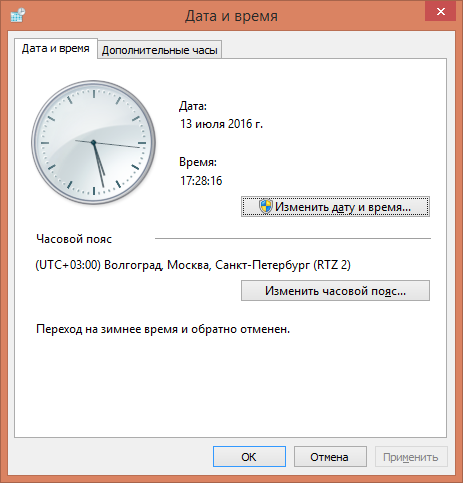 Заполненную форму следует направить на адрес helpdesk@zakupki.gov.ru№ВопросОтветФИО* контактного лица (должность)Контактный адрес электронной почты*Контактный телефон (факс)Наименование организации*ИНН организации* (КПП)Код организации:Уникальный учетный номер организации (СПЗ)код по СВРСистема, в которой происходит работа*Функционал ЕИС *Дата и время возникновения ошибки по московскому времени*Информация о параметрах рабочего места*Информация о параметрах рабочего места*Информация о параметрах рабочего места*Информация о параметрах рабочего места*Полномочие организацииПолномочия пользователяФайл сертификата (*.cer) в заархивированном виде (вложить в данную форму, либо приложить в качестве вложения к письму)Подробное описание обращения (точная последовательность действий, пошаговые скриншоты, описание системных ошибок, предложения на усовершенствование)*В случае обращения по процедурам размещения заказа, сведений о контрактах обязательно указать: реестровые номера всех извещений/контрактов с которыми возникли ошибки